“Reflection and Optimistic Future Mindedness” OverviewDay 1: Reflection and Optimistic Future Mindedness Day 1: Reflection and Optimistic Future Mindedness STEP 1.	Introduce group activity (1 min)Explain to the class that the students will get a change to reflect back on all that they have gained from MOSAIC and any growth they still have yet to do. STEP 2.	Create three different areas of the room that will represent different responses. (2 min)One area will be called "Mostly true for me"Another will be called "Partly true and not true for me"Last one will be called "Mostly NOT true for me"STEP 3.	Read each sentence and ask students to answer by going to the designated response places (4-5 mins)“I used to think school was pointless. But now I think school is important and I need to learn so I can succeed.”“I used to be violent in some situations. But now I am more peaceful and would only use violence where there is a real danger.”“I used to think that trying does not matter. But now I believe that the more I try, the more I can succeed.”“I used to do what would make me popular with others in school. But now I do what I want and what I think is the right thing to do.” “I used to be someone who just came to class to pass the time. But now I am someone who wants to be involved in the school and learn.” STEP 4.    Ask students to write in their MOSAIC notebook (4-5 mins)Ask students to complete the sentences below and write them in their notebook.I used to be...But now I am...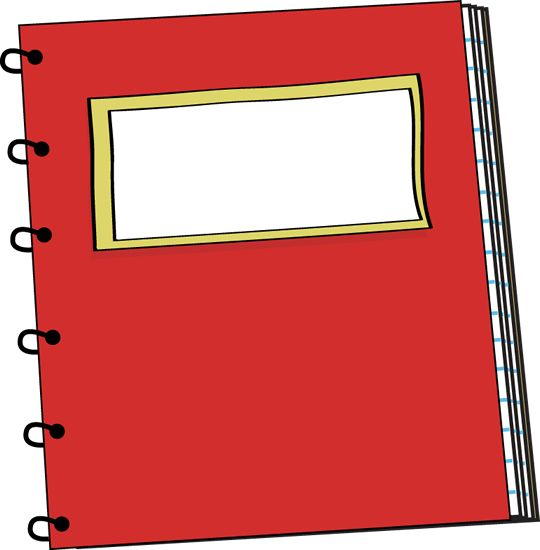 I used to think...But now I think...I used to do...But now I do...STEP 5.    Allow groups to share their own sentences with the               Class (3 mins)Ask for volunteers to share some of their personal sentences about how they may have changes, using one of the “be,” “think,” or “do” stems, and explain them. FOLLOW UPBring up past MOSAIC lessons and activities throughout new lessons sostudents can connect the lessons together. OBJECTIVEStudents will reflect on their growth in their MOSAIC classes and in their lives.MATERIALSMOSAIC journal/notebookTEACHER TIPSMake sure the three designated spots are nicely separated so students have to walk towards them. If there is spare paper and tape, you can attach the label of the designated spot to remind students what area they are in.After each question ask students to explain why they are responding with their answer. At the very end have a discussion on what students thought they needed to work on and how they might be able to do it.  TEACHER TIPSMake sure the three designated spots are nicely separated so students have to walk towards them. If there is spare paper and tape, you can attach the label of the designated spot to remind students what area they are in.After each question ask students to explain why they are responding with their answer. At the very end have a discussion on what students thought they needed to work on and how they might be able to do it.  